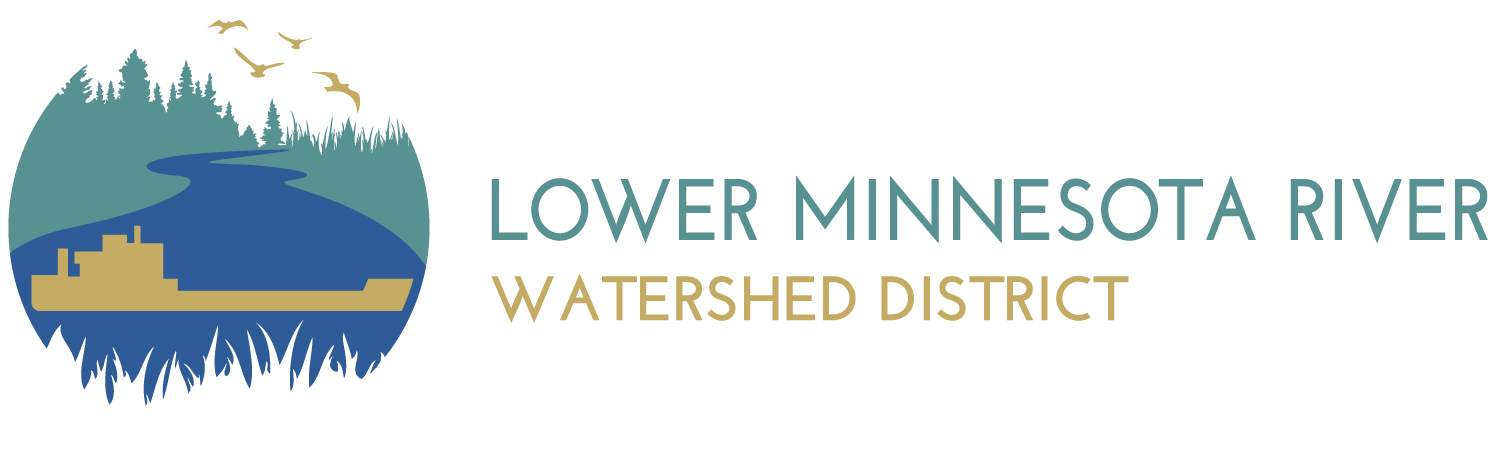 Agenda ItemItem 6. H. Tour of LMRWD Project - UpdatePrepared ByLinda Loomis, AdministratorSummaryWe have a date for the tour!  Saturday, October 2, 2021.  And a route of projects.  Staff will lead a discussion of other logistics at the meeting.AttachmentsNo attachmentsRecommended ActionNo action recommended